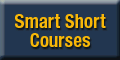 www.smartshortcourses.com 2nd Practical Short Course: Enzyme Technology in Oilseeds, Oils & Fats Processing and Transformation19 & 20 March 2018 – Novotel Gent Centrum, Ghent, Belgium2nd Practical Short Course: Enzyme Technology in Oilseeds, Oils & Fats Processing and Transformation19 & 20 March 2018 – Novotel Gent Centrum, Ghent, Belgium2nd Practical Short Course: Enzyme Technology in Oilseeds, Oils & Fats Processing and Transformation19 & 20 March 2018 – Novotel Gent Centrum, Ghent, Belgium2nd Practical Short Course: Enzyme Technology in Oilseeds, Oils & Fats Processing and Transformation19 & 20 March 2018 – Novotel Gent Centrum, Ghent, Belgium2nd Practical Short Course: Enzyme Technology in Oilseeds, Oils & Fats Processing and Transformation19 & 20 March 2018 – Novotel Gent Centrum, Ghent, Belgium2nd Practical Short Course: Enzyme Technology in Oilseeds, Oils & Fats Processing and Transformation19 & 20 March 2018 – Novotel Gent Centrum, Ghent, BelgiumFirst Name for BadgeFirst NameLast Name/Family NameTitleCompanyAddressCityState/ProvinceZip CodeCountryBusiness PhoneFax numberE-mailVAT (**)Registration (*; **)Registration (*; **)Registration (*; **)Registration (*; **)Registration (*; **)Registration (*; **)Registration FeeRegistration FeeRegistration FeeRegistration FeeRegistration FeeAmountREGULAR RegistrationREGULAR RegistrationREGULAR RegistrationREGULAR Registration945 EURAcademic RegistrationAcademic RegistrationAcademic RegistrationAcademic Registration495 EUR(*) Registration gives access to all presentations, short course manuals, lunch and coffee breaks; Group registration rates: 10 % off for three or more; 20% off for five or more(**) VAT and Cancellation policy: see www.smartshortcourses.com(*) Registration gives access to all presentations, short course manuals, lunch and coffee breaks; Group registration rates: 10 % off for three or more; 20% off for five or more(**) VAT and Cancellation policy: see www.smartshortcourses.com(*) Registration gives access to all presentations, short course manuals, lunch and coffee breaks; Group registration rates: 10 % off for three or more; 20% off for five or more(**) VAT and Cancellation policy: see www.smartshortcourses.com(*) Registration gives access to all presentations, short course manuals, lunch and coffee breaks; Group registration rates: 10 % off for three or more; 20% off for five or more(**) VAT and Cancellation policy: see www.smartshortcourses.com(*) Registration gives access to all presentations, short course manuals, lunch and coffee breaks; Group registration rates: 10 % off for three or more; 20% off for five or more(**) VAT and Cancellation policy: see www.smartshortcourses.com(*) Registration gives access to all presentations, short course manuals, lunch and coffee breaks; Group registration rates: 10 % off for three or more; 20% off for five or more(**) VAT and Cancellation policy: see www.smartshortcourses.comPayment InformationPayment InformationPayment InformationPayment InformationPayment InformationPayment InformationBy Bank Transfer: 
Ignace Debruyne & Associates – OILPROCESS, KBC Bank, Izegem, BelgiumIBAN account number BE16 7380 1455 5274 (BIC code: KRED BEBB) 
Credit Card Payment available online at www.smartshortcourses.com 
Tel.: +32 (0)51 31 12 74 - E-mail: lipidenzymes@smartshortcourses.com By Bank Transfer: 
Ignace Debruyne & Associates – OILPROCESS, KBC Bank, Izegem, BelgiumIBAN account number BE16 7380 1455 5274 (BIC code: KRED BEBB) 
Credit Card Payment available online at www.smartshortcourses.com 
Tel.: +32 (0)51 31 12 74 - E-mail: lipidenzymes@smartshortcourses.com By Bank Transfer: 
Ignace Debruyne & Associates – OILPROCESS, KBC Bank, Izegem, BelgiumIBAN account number BE16 7380 1455 5274 (BIC code: KRED BEBB) 
Credit Card Payment available online at www.smartshortcourses.com 
Tel.: +32 (0)51 31 12 74 - E-mail: lipidenzymes@smartshortcourses.com By Bank Transfer: 
Ignace Debruyne & Associates – OILPROCESS, KBC Bank, Izegem, BelgiumIBAN account number BE16 7380 1455 5274 (BIC code: KRED BEBB) 
Credit Card Payment available online at www.smartshortcourses.com 
Tel.: +32 (0)51 31 12 74 - E-mail: lipidenzymes@smartshortcourses.com By Bank Transfer: 
Ignace Debruyne & Associates – OILPROCESS, KBC Bank, Izegem, BelgiumIBAN account number BE16 7380 1455 5274 (BIC code: KRED BEBB) 
Credit Card Payment available online at www.smartshortcourses.com 
Tel.: +32 (0)51 31 12 74 - E-mail: lipidenzymes@smartshortcourses.com By Bank Transfer: 
Ignace Debruyne & Associates – OILPROCESS, KBC Bank, Izegem, BelgiumIBAN account number BE16 7380 1455 5274 (BIC code: KRED BEBB) 
Credit Card Payment available online at www.smartshortcourses.com 
Tel.: +32 (0)51 31 12 74 - E-mail: lipidenzymes@smartshortcourses.com 